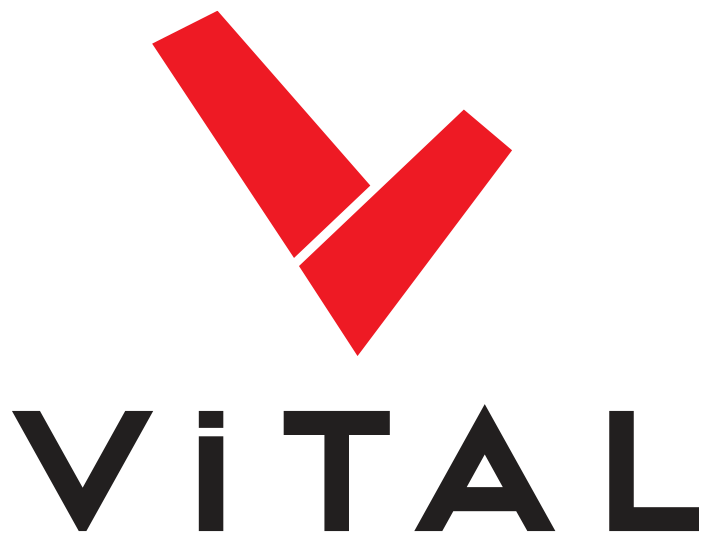 GAZ LAVASTONE GRILLSGLI7010         GLI7020GLI7030GLI9010GLI9020GLI9030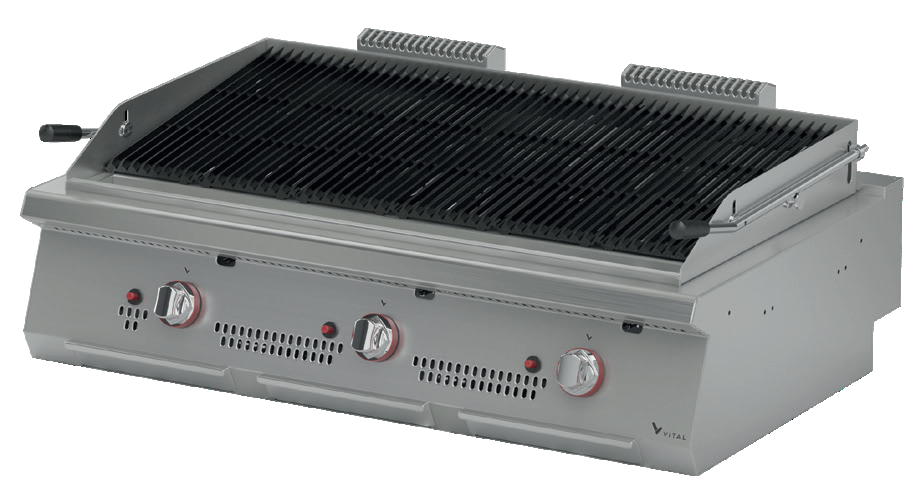 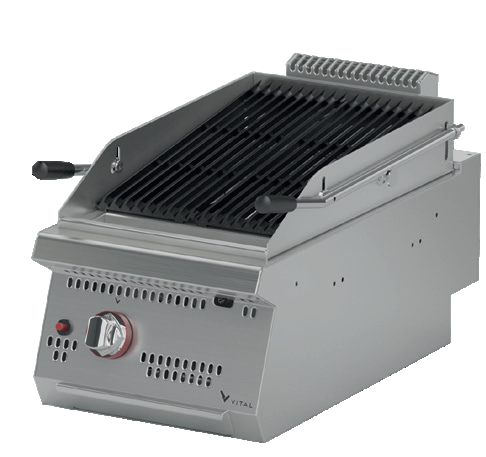 preSENTATIONDEAR CUSTOMERS,To get the best yield of our products that are in compliance with the International Standards, we highly recommend you to read the user’s manual and have it read to your users for long and continuous usages. This manual contains important informations about the secure installation, usage and maintenance of the product and necessary remarks to make the most efficient usage of your device. Keep this manual in an easily accessible and safe place to use when necessary.Our product is designed for heating and cooking food commodities. Any chemical or liquid substances or similar that can be in contact with the foodstuff, cannot be used for any heat treating that can cause damages for the health.The manufacturer cannot be held responsible for any damages from incorrect usage of the device, to people, the environment, or other materials resulting from translation or printing of this booklet.ındexsafety detaılsDo not expose the device to direct sunlight.Any kind of flammable or ignitiable solid or liquid such as alchocol and derivaritves, petro-chemical products, wood-plastic materials, curtains, clothes, etc. should not be kept in the area of the device.This device must be installed in accordance with the current regulations and should only be used in a well-ventilated area.The instructions should be analysed before the installation and the usage of the device.The device is designed for professional usage and should only be used by trained personnel.It should not be interfered without the presence of the manufacturer or the authorized service.The device or its components cannot be used for any other purpose.Apart from the heating and the cooking of the food, it cannot be used as a heater for any purpose. The device cannot be left uncontrolled as long as it is on.Food compatible gloves must be used to protect hands from the overheating. In case of fire or flame in the area where the device is, switch off the safety net which is located in the main circuit connection and then use the fire extinguisher. Water should absolutely not be used, otherwise the flame will sprawl faster.The installation and the maintenance should be carried out by the qualified staff autorized by the manufacturer. Serious danger for the user can be arise due to incorrect installations, maintenances or repairs, and the manufacturer cannot be held responsible. TECHNICAL SPECIFICATIONS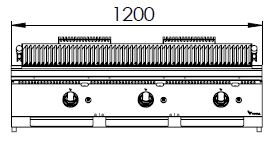 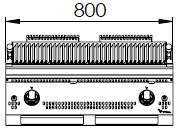 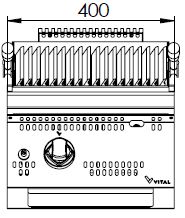 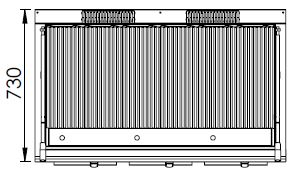 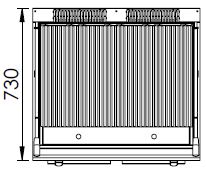 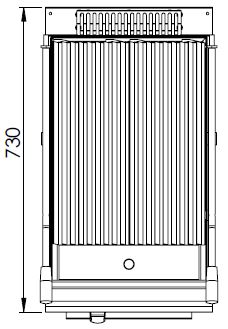 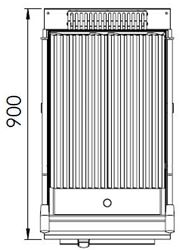 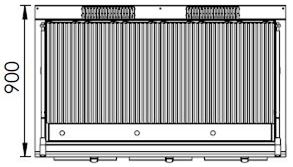 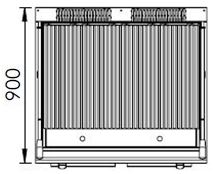 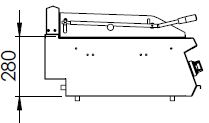 TRANSPORTATION, PLACEMENT AND READY TO INSTALLDo not tilt the device during the transportation, carry it upright.Use a suitable vehicle to avoid any kind of damages. Do not push or drag the device to bear.When transporting by pallet jack or forklift, make sure to not damage the device.Carry the device with its packaging until the installation area.It should be placed under a ventilation system to avoid any kind of bad smell that may occur during cooking process.It is recommended to place a suitable sized hood for the ventilation over the device without blocking the outlet of the chimney.In case the device is installed next to a wall, a partition, a kitchen furniture etc., make sure they are made by non flammable material or with a suitable thermal insulation coating with a margin of 10 cm, otherwise with a margin of 30 cm.Never place a combustible material on top of the device.Make a general cleaning before the first usage. You may use soapy water.The operating environment and the ventilation system of the device must be between 10°C to 40°C and have a maximum humidity level of %80.The device must be installed in accordance within the instructions. The protective film on the surface of the device must be stripped off carefully.Convenient gas connection with the required technical specifications must be installed in the area of the device.GAS CONNECTION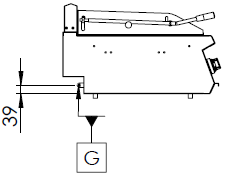 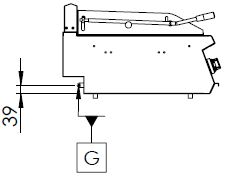 Convenient gas fittings must be done as written on the product tag.Gas pressure corresponding to the gas type as stated on the technical specifications, should be adjusted using the appropriate regulator capacity.An appropriate EN 331 Standard valve must be used before the gas inlet of the device.The gas connection must be done according to EN 14800 Standards, with a maximum length of 120 cm metal hose.Check on the possible gas leackage at the end of the transition.Check the gas leackage with a foamy water or a gas leack detector. In case of leackage (foaming will occur on the foamy part or the gas leack detector will give a warning signal), do not use fire, and consult your seller.If the device is connected to a gas installation, the inlet of the gas should be designed to not reduce the gaseous flow rate.usageThe device is designed for professional usage and should only be used by trained personnel.If the device is operated as ungear for a while, it will remove the smoke caused by the protective oils.Do not touch the hot parts of the device.Clean the surface of the device before starting the cooking process.Control the waste oil container after the cooking process. 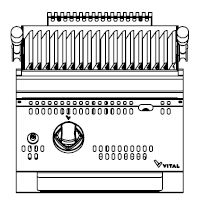 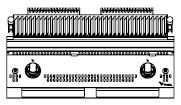 1-) Switching OnTurn on the gas valve linked to the device.Lightly press the desired section’s gas control knob and turn it to counter clockwise to bring it to the ignition position.Press and hold flame to the pilot burner at the same time as the gas control knob is at the ignition position for the flame ignition. When the pilot burner ignites, retract the approached flame and hold the control knob down for about 10 seconds. Then, the burner will continue the ignition.If the pilot burner continues the ignition, turn the gas control knob counter clock wise to the maximum flame level. For a lower flame, turn the knob to the minimum flame level.2-) Switchin OffTurn off hte gas control knob to shut the burner off. Turn off the main gas valve of the device when not using it to prevent gas leackage. CLEANINGDo not wash the device with high pressure water.Disconnect the device from the gas before cleaning.After each operation, clean the device with a cloth dipped in warm soapy water.Do not use abrasive detergent or wire brushes when cleaning the device’s surface.MAINTENANCE AND MALFUNCTIONThe maintenance and the malfunction of the device must be carried out by authorized personnel or by a personnel assigned by the manufacturer.All connections and repairs must be carried out by the authorized service centers, otherwise, your device will be out of warranty.Problems and SolutionsWarranty CondıtıonsAccording to the consumer rights law and commercial law of the Ministry of Industry, except in a special case of agreement, sold industrial products by our company has one (1) year of warranty and that period starts from the delivery date of the product.The warranty includes all the components of the device against fabrication or faulty workmanship, eliminations of the problems or malfunctions of the device caused by the workmanship and installation errors, replacement of non-repairable parts or the mending of repaired parts that can be reused. It also includes repairings or changes of the components by the authorized personnel, or the labor fee due to the problem under the warranty. In order for the warranty conditions to be valid, the maintenance of the components fixed to the device, the maintenance of the product, as indicated in the user’s manual, should be done yearly and montly and the information form must be held after the maintenance to be presented when required.The document of the replacement of the component has to be presented for parts warranty claims.In order to continue the warranty period, the paid periodic maintenance has to be done by the authorized service and the information form must be held to be presented when required.In case of any malfunctions under the warranty period, the time spent in the repairment of the device is added to the warranty period. The repair can be maximum 30 (thirty) days. This period starts when the device is on the service station. In case of the absence of this station, the period will start when the manufacturer or the importer is notified by the product seller.In accordance with the regulations of the warranty document implementation fundamentals published by the Ministry of Industry, the warranty deed of the industrial products are the purchase invoices.If there is any kind of malfunctions due to both the materail and the workmanship, or assembly faults under the warranty period, the necessary replacement and reparing will be done by our authorized personnel without any charge.Out of Warranty CasesIf the product is used above its intended purpose, standards or capacity specified by the manufacturer,In case of the bad locationing of the product, continuous usage and unhealthy environment (ex: required ventilation), not suitable floor or flat platform, lack of convenient gas pressure, If the product hasn’t been used as explained in the instruction manual,If the fault is caused by inconvenient, worng or careless usage,If the special tools and equipments installed or the maintenance and repair are made by any other person than the authorized person,When requesting a service, if the installation-start documents or purchase invoices of the product are not presented,If the informations on the documents of the installation, start or maintenance has been destroyed or changed,If the paid annual or the contractual periodic maintenance of the product has not been done on time by the authorized personnel,If unoriginal spare parts have been used,Notifications to our authorized services under the warranty period about the malfunctions that could not have been repaired, will make the time-out of the warranty stop only for that specific malfunction. In this case, the authorized service will inform about the compensation or the non-troubleshooting and the expanded warranty period will end in 3 months in any cases,Parts that may have possible abrasion in time such as mouldings, gas burners, lids, adjustmen knobs, flame holder thermocouples etc. will be repaired or changed with a fee. Damages caused by the unnecessary loss of time, the maleficience, the revenue loss, or the conduction of the product from the defective location to another,Malfunctions of the product due to squalidity are not covered by the warranty,The methods to be followed about the fault detection and elimination are determied completely by MUTAŞ’s technical service management and the service matter is taken as basis for the determination of the malfunction.AUTHORIZED SERVICE START-UP PAGEStart Up PageThe model and serial number of your device are shown on the “Technical Data” label affixed to the device.Select the technical data according to the device model on the nameplate.MUST BE FILLED BY AUTHORIZED SERVICE!CONTACT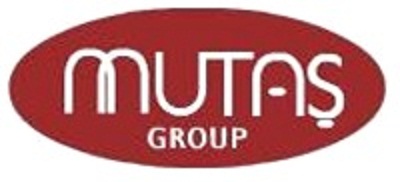 AFTER SALES SERVICEFor the nearest MUTAŞ/VİTAL Authorized Service, please contact the numbers above.teknikservis@vitalmutfak.comPRODUCT CODEPRODUCT CODEPRODUCT CODEPRODUCT CODEPRODUCT CODEPRODUCT CODEGLI7010GLI7020GLI7030GLI9010GLI9020GLI9030DIMENSIONS(mm)DIMENSIONS(mm)AWIDTH  WIDTH  WIDTH  40080012004008001220DIMENSIONS(mm)DIMENSIONS(mm)BDEPTHDEPTHDEPTH730730730900900900DIMENSIONS(mm)DIMENSIONS(mm)CHEIGTHHEIGTHHEIGTH280280280280280280GAS CONNECTIONGAS CONNECTIONGAS CONNECTIONGAS CONNECTIONG-20 (NG)G-20 (NG)1/2”1/2”1/2”1/2”1/2”1/2”GAS CONNECTIONGAS CONNECTIONGAS CONNECTIONGAS CONNECTIONG-30 (LPG)G-30 (LPG)1/2”1/2”1/2”1/2”1/2”1/2”GAS CONSUMPTIONGAS CONSUMPTIONGAS CONSUMPTIONGAS CONSUMPTIONG-20 (NG)MAXIMUM0,582m3/h1,164 m3/h1,746 m3/h1,005m3/h2,011m3/h3,016m3/hGAS CONSUMPTIONGAS CONSUMPTIONGAS CONSUMPTIONGAS CONSUMPTIONG-20 (NG)MINIMUM0,306m3/h0,611m3/h0,917m3/h0,528m3/h1,056m3/h1,584m3/hGAS CONSUMPTIONGAS CONSUMPTIONGAS CONSUMPTIONGAS CONSUMPTIONG-30 (LPG)MAXIMUM0,434kg/h0,868kg/h1,301kg/h0,749kg/h1,498kg/h2,245kg/hGAS CONSUMPTIONGAS CONSUMPTIONGAS CONSUMPTIONGAS CONSUMPTIONG-30 (LPG)MINIMUM0,228kg/h0,455kg/h0,683kg/h0,393kg/h0,787kg/h1,180kg/hCOUNTRYAL, BG, CY, CZ, DK, EE, FI, GR, HR, IT, LT, LV, MK, NO, RO, SE, SK, SI, TRGAS PRESSUREGAS PRESSURENOMINALG-20 (NG)20 mbar20 mbar20 mbar20 mbar20 mbar20 mbarCOUNTRYAL, BG, CY, CZ, DK, EE, FI, GR, HR, IT, LT, LV, MK, NO, RO, SE, SK, SI, TRGAS PRESSUREGAS PRESSURENOMINALG-30 (LPG)30 mbar30 mbar30 mbar30 mbar30 mbar30 mbarCOUNTRYAL, BG, CY, CZ, DK, EE, FI, GR, HR, IT, LT, LV, MK, NO, RO, SE, SK, SI, TRGAS PRESSUREGAS PRESSUREMAXIMUMG-20 (NG)25 mbar25 mbar25 mbar25 mbar25 mbar25 mbarCOUNTRYAL, BG, CY, CZ, DK, EE, FI, GR, HR, IT, LT, LV, MK, NO, RO, SE, SK, SI, TRGAS PRESSUREGAS PRESSUREMAXIMUMG-30 (LPG)35 mbar35 mbar35 mbar35 mbar35 mbar35 mbarCOUNTRYAL, BG, CY, CZ, DK, EE, FI, GR, HR, IT, LT, LV, MK, NO, RO, SE, SK, SI, TRGAS PRESSUREGAS PRESSUREMINIMUMG-20 (NG)17 mbar17 mbar17 mbar17 mbar17 mbar17 mbarCOUNTRYAL, BG, CY, CZ, DK, EE, FI, GR, HR, IT, LT, LV, MK, NO, RO, SE, SK, SI, TRGAS PRESSUREGAS PRESSUREMINIMUMG-30 (LPG)25 mbar25 mbar25 mbar25 mbar25 mbar25 mbarCOUNTRYAL, BG, CY, CZ, DK, EE, FI, GR, HR, IT, LT, LV, MK, NO, RO, SE, SK, SI, TRINJECTORINJECTORINJECTORG-20 (NG)1.6 mm1.6 mm1.6 mm2,4 mm2,4 mm2,4 mmCOUNTRYAL, BG, CY, CZ, DK, EE, FI, GR, HR, IT, LT, LV, MK, NO, RO, SE, SK, SI, TRINJECTORINJECTORINJECTORG-30 (LPG)0.8 mm0.8 mm0.8 mm1,4 mm1,4 mm1,4 mmGAS CATEGORYGAS CATEGORYGAS CATEGORYGAS CATEGORYGAS CATEGORYII2H3B/PII2H3B/PII2H3B/PII2H3B/PII2H3B/PII2H3B/PTOTAL HEAT CAPACITY (∑QN)TOTAL HEAT CAPACITY (∑QN)TOTAL HEAT CAPACITY (∑QN)TOTAL HEAT CAPACITY (∑QN)TOTAL HEAT CAPACITY (∑QN)TOTAL HEAT CAPACITY (∑QN)5,5 kW11 kW16,5 kW9,5 kW19 kW28,5 kWWEIGHTWEIGHTWEIGHTWEIGHTWEIGHTWEIGHT56 Kg110 Kg142 Kg67 Kg123 Kg160 Kg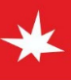 Ignition Position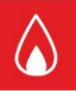 Maximum Flame Position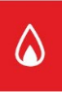 Low Flame Position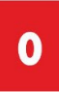 Off Position of the Control KnobAObservation PortBGas Control KnobCIgnition ButtonDWaste Oil ContainerPROBLEMSOLUTIONThe device does not ignite the burnersTurn on the gas valve of the local gas network or the LPG gas tube.Burners have low ignition. Check the compatibility of your device’s gas type and pressure indicated on the product tag with the supplied gas type. If they are not compatible, please contact the AUTHORIZED SERVICE.The ignition of the burners is not permanent.There is a problem with the flame arrester fitting. Please contact your AUTHORIZED SERVICE.The ignition of the burner is not permanent on low level flame.The low ignition level of the burner is not adjusted. Please contact the AUTHORIZED SERVICE.A gas smell around the device is detected or the leack detectors are giving warning signals.Turn off the gas valve of the device and immediately contact your AUTHORIZED SERVICE. COMPANY INFORMATIONS:PRODUCT:MODEL:SERIAL NUMBER:PRODUCTION DATE:SERVICE STAMP AND SIGNATURE:PERSONNEL OF THE SERVICE:CONTACTTEL: 0312 837 76 72FAX: 0312 837 73 38E-MAIL: teknikservis@vitalmutfak.comMUTAŞ ENDÜSTRİYEL MUTFAK SANAYİ TİCARET ANONİM ŞİRKETİ HEADQUARTERADRES: Plevne Cad. No:40/C Gülveren / ANKARATEL: (0312) 363 99 33     FAX: (0312) 363 94 92Web: www.vitalmutfak.com     E-Mail:info@vitalmutfak.com MUTAŞ ENDÜSTRİYEL MUTFAK SANAYİ TİCARET ANONİM ŞİRKETİ FACTORYADRES: Taşpınar Mahallesi Küme Evleri No:154/A Çubuk / ANKARATEL: (0312) 837 76 72     FAX: (0312) 837 73 38Web: www.vitalmutfak.com E-Mail:teknikservis@vitalmutfak.com          